游游江山团队/散客确认书打印日期：2023/6/26 11:03:17甲方南充万美旅游嘉陵门市南充万美旅游嘉陵门市联系人杜家成联系电话1577585458815775854588乙方重庆友联国际旅行社有限公司重庆友联国际旅行社有限公司联系人庞琳联系电话1301812956613018129566团期编号YN20230605庞琳07YN20230605庞琳07产品名称经典版纳双飞五天经典版纳双飞五天经典版纳双飞五天经典版纳双飞五天发团日期2023-06-052023-06-05回团日期2023-06-09参团人数3(3大)3(3大)大交通信息大交通信息大交通信息大交通信息大交通信息大交通信息大交通信息大交通信息启程 2023-06-05 3U3504 重庆→西双版纳 16:40-18:40
返程 2023-06-09 PN6404 西双版纳→重庆 19:30-21:3启程 2023-06-05 3U3504 重庆→西双版纳 16:40-18:40
返程 2023-06-09 PN6404 西双版纳→重庆 19:30-21:3启程 2023-06-05 3U3504 重庆→西双版纳 16:40-18:40
返程 2023-06-09 PN6404 西双版纳→重庆 19:30-21:3启程 2023-06-05 3U3504 重庆→西双版纳 16:40-18:40
返程 2023-06-09 PN6404 西双版纳→重庆 19:30-21:3启程 2023-06-05 3U3504 重庆→西双版纳 16:40-18:40
返程 2023-06-09 PN6404 西双版纳→重庆 19:30-21:3启程 2023-06-05 3U3504 重庆→西双版纳 16:40-18:40
返程 2023-06-09 PN6404 西双版纳→重庆 19:30-21:3启程 2023-06-05 3U3504 重庆→西双版纳 16:40-18:40
返程 2023-06-09 PN6404 西双版纳→重庆 19:30-21:3启程 2023-06-05 3U3504 重庆→西双版纳 16:40-18:40
返程 2023-06-09 PN6404 西双版纳→重庆 19:30-21:3旅客名单旅客名单旅客名单旅客名单旅客名单旅客名单旅客名单旅客名单姓名证件号码证件号码联系电话姓名证件号码证件号码联系电话1、赵晨 511304200107121427511304200107121427138973381232、赵田田511304199207202624511304199207202624138907462983、张玉群512921196611153904512921196611153904重要提示：请仔细检查，名单一旦出错不可更改，只能退票后重买，造成损失，我社不予负责，出票名单以贵社提供的客人名单为准；具体航班时间及行程内容请参照出团通知。重要提示：请仔细检查，名单一旦出错不可更改，只能退票后重买，造成损失，我社不予负责，出票名单以贵社提供的客人名单为准；具体航班时间及行程内容请参照出团通知。重要提示：请仔细检查，名单一旦出错不可更改，只能退票后重买，造成损失，我社不予负责，出票名单以贵社提供的客人名单为准；具体航班时间及行程内容请参照出团通知。重要提示：请仔细检查，名单一旦出错不可更改，只能退票后重买，造成损失，我社不予负责，出票名单以贵社提供的客人名单为准；具体航班时间及行程内容请参照出团通知。重要提示：请仔细检查，名单一旦出错不可更改，只能退票后重买，造成损失，我社不予负责，出票名单以贵社提供的客人名单为准；具体航班时间及行程内容请参照出团通知。重要提示：请仔细检查，名单一旦出错不可更改，只能退票后重买，造成损失，我社不予负责，出票名单以贵社提供的客人名单为准；具体航班时间及行程内容请参照出团通知。重要提示：请仔细检查，名单一旦出错不可更改，只能退票后重买，造成损失，我社不予负责，出票名单以贵社提供的客人名单为准；具体航班时间及行程内容请参照出团通知。重要提示：请仔细检查，名单一旦出错不可更改，只能退票后重买，造成损失，我社不予负责，出票名单以贵社提供的客人名单为准；具体航班时间及行程内容请参照出团通知。费用明细费用明细费用明细费用明细费用明细费用明细费用明细费用明细序号项目项目数量单价小计备注备注1成人成人21930.003860.002成人成人12130.002130.00合计总金额：伍仟玖佰玖拾元整总金额：伍仟玖佰玖拾元整总金额：伍仟玖佰玖拾元整总金额：伍仟玖佰玖拾元整5990.005990.005990.00请将款项汇入我社指定账户并传汇款凭证，如向非指定或员工个人账户等汇款，不作为团款确认，且造成的损失我社概不负责；出团前须结清所有费用！请将款项汇入我社指定账户并传汇款凭证，如向非指定或员工个人账户等汇款，不作为团款确认，且造成的损失我社概不负责；出团前须结清所有费用！请将款项汇入我社指定账户并传汇款凭证，如向非指定或员工个人账户等汇款，不作为团款确认，且造成的损失我社概不负责；出团前须结清所有费用！请将款项汇入我社指定账户并传汇款凭证，如向非指定或员工个人账户等汇款，不作为团款确认，且造成的损失我社概不负责；出团前须结清所有费用！请将款项汇入我社指定账户并传汇款凭证，如向非指定或员工个人账户等汇款，不作为团款确认，且造成的损失我社概不负责；出团前须结清所有费用！请将款项汇入我社指定账户并传汇款凭证，如向非指定或员工个人账户等汇款，不作为团款确认，且造成的损失我社概不负责；出团前须结清所有费用！请将款项汇入我社指定账户并传汇款凭证，如向非指定或员工个人账户等汇款，不作为团款确认，且造成的损失我社概不负责；出团前须结清所有费用！请将款项汇入我社指定账户并传汇款凭证，如向非指定或员工个人账户等汇款，不作为团款确认，且造成的损失我社概不负责；出团前须结清所有费用！账户信息账户信息账户信息账户信息账户信息账户信息账户信息账户信息建行恩施施州支行建行恩施施州支行建行恩施施州支行湖北瀚丰国际旅行社有限公司湖北瀚丰国际旅行社有限公司420501726028000003524205017260280000035242050172602800000352建行沙坪坝支行建行沙坪坝支行建行沙坪坝支行重庆友联国际旅行社有限公司重庆友联国际旅行社有限公司500501056200000005865005010562000000058650050105620000000586行程安排行程安排行程安排行程安排行程安排行程安排行程安排行程安排2023/06/05重庆/西双版纳重庆/西双版纳重庆/西双版纳重庆/西双版纳重庆/西双版纳重庆/西双版纳重庆/西双版纳2023/06/05乘机飞往西双版纳，抵达西双版纳国际机场，感受版纳的风土人情。乘车前往酒店（约4KM、车程约15分钟），入住酒店，自由活动。航班抵达西双版纳后，请您保持报名时预留电话的畅通，以便于接送人员能在第一时间内为您提供服务。乘机飞往西双版纳，抵达西双版纳国际机场，感受版纳的风土人情。乘车前往酒店（约4KM、车程约15分钟），入住酒店，自由活动。航班抵达西双版纳后，请您保持报名时预留电话的畅通，以便于接送人员能在第一时间内为您提供服务。乘机飞往西双版纳，抵达西双版纳国际机场，感受版纳的风土人情。乘车前往酒店（约4KM、车程约15分钟），入住酒店，自由活动。航班抵达西双版纳后，请您保持报名时预留电话的畅通，以便于接送人员能在第一时间内为您提供服务。乘机飞往西双版纳，抵达西双版纳国际机场，感受版纳的风土人情。乘车前往酒店（约4KM、车程约15分钟），入住酒店，自由活动。航班抵达西双版纳后，请您保持报名时预留电话的畅通，以便于接送人员能在第一时间内为您提供服务。乘机飞往西双版纳，抵达西双版纳国际机场，感受版纳的风土人情。乘车前往酒店（约4KM、车程约15分钟），入住酒店，自由活动。航班抵达西双版纳后，请您保持报名时预留电话的畅通，以便于接送人员能在第一时间内为您提供服务。乘机飞往西双版纳，抵达西双版纳国际机场，感受版纳的风土人情。乘车前往酒店（约4KM、车程约15分钟），入住酒店，自由活动。航班抵达西双版纳后，请您保持报名时预留电话的畅通，以便于接送人员能在第一时间内为您提供服务。乘机飞往西双版纳，抵达西双版纳国际机场，感受版纳的风土人情。乘车前往酒店（约4KM、车程约15分钟），入住酒店，自由活动。航班抵达西双版纳后，请您保持报名时预留电话的畅通，以便于接送人员能在第一时间内为您提供服务。2023/06/05早餐：不含；午餐：不含；晚餐：不含；住宿：版纳早餐：不含；午餐：不含；晚餐：不含；住宿：版纳早餐：不含；午餐：不含；晚餐：不含；住宿：版纳早餐：不含；午餐：不含；晚餐：不含；住宿：版纳早餐：不含；午餐：不含；晚餐：不含；住宿：版纳早餐：不含；午餐：不含；晚餐：不含；住宿：版纳早餐：不含；午餐：不含；晚餐：不含；住宿：版纳2023/06/06版纳版纳版纳版纳版纳版纳版纳2023/06/06早餐后乘车前往中国野生亚洲象保护地【野象谷】（游览时间120-180分钟，不含索道单程50、往返70元/人），中国唯一一处能近距离安全观测到亚洲野象的地方，这里有中国最长的高空观象走廊、中国唯一的亚洲象博物馆、有着最权威的亚洲象种源繁育及救助中心，以及中国最早的亚洲象学校。你可以走进神秘的高空观象走廊，呼吸着清新的空气，俯瞰谷内热带雨林全貌，穿越在热带雨林寻找亚洲象的踪迹，中餐安排野象谷特色，浓郁的野生感觉【野象谷特色大象餐】，畅享舌尖上的美食！之后回酒店休息。野象谷景区游客比较多，游览时请注意安全。今天的车程比较长，请各位游客保持良好的心情，配合导游的工作安排。早餐后乘车前往中国野生亚洲象保护地【野象谷】（游览时间120-180分钟，不含索道单程50、往返70元/人），中国唯一一处能近距离安全观测到亚洲野象的地方，这里有中国最长的高空观象走廊、中国唯一的亚洲象博物馆、有着最权威的亚洲象种源繁育及救助中心，以及中国最早的亚洲象学校。你可以走进神秘的高空观象走廊，呼吸着清新的空气，俯瞰谷内热带雨林全貌，穿越在热带雨林寻找亚洲象的踪迹，中餐安排野象谷特色，浓郁的野生感觉【野象谷特色大象餐】，畅享舌尖上的美食！之后回酒店休息。野象谷景区游客比较多，游览时请注意安全。今天的车程比较长，请各位游客保持良好的心情，配合导游的工作安排。早餐后乘车前往中国野生亚洲象保护地【野象谷】（游览时间120-180分钟，不含索道单程50、往返70元/人），中国唯一一处能近距离安全观测到亚洲野象的地方，这里有中国最长的高空观象走廊、中国唯一的亚洲象博物馆、有着最权威的亚洲象种源繁育及救助中心，以及中国最早的亚洲象学校。你可以走进神秘的高空观象走廊，呼吸着清新的空气，俯瞰谷内热带雨林全貌，穿越在热带雨林寻找亚洲象的踪迹，中餐安排野象谷特色，浓郁的野生感觉【野象谷特色大象餐】，畅享舌尖上的美食！之后回酒店休息。野象谷景区游客比较多，游览时请注意安全。今天的车程比较长，请各位游客保持良好的心情，配合导游的工作安排。早餐后乘车前往中国野生亚洲象保护地【野象谷】（游览时间120-180分钟，不含索道单程50、往返70元/人），中国唯一一处能近距离安全观测到亚洲野象的地方，这里有中国最长的高空观象走廊、中国唯一的亚洲象博物馆、有着最权威的亚洲象种源繁育及救助中心，以及中国最早的亚洲象学校。你可以走进神秘的高空观象走廊，呼吸着清新的空气，俯瞰谷内热带雨林全貌，穿越在热带雨林寻找亚洲象的踪迹，中餐安排野象谷特色，浓郁的野生感觉【野象谷特色大象餐】，畅享舌尖上的美食！之后回酒店休息。野象谷景区游客比较多，游览时请注意安全。今天的车程比较长，请各位游客保持良好的心情，配合导游的工作安排。早餐后乘车前往中国野生亚洲象保护地【野象谷】（游览时间120-180分钟，不含索道单程50、往返70元/人），中国唯一一处能近距离安全观测到亚洲野象的地方，这里有中国最长的高空观象走廊、中国唯一的亚洲象博物馆、有着最权威的亚洲象种源繁育及救助中心，以及中国最早的亚洲象学校。你可以走进神秘的高空观象走廊，呼吸着清新的空气，俯瞰谷内热带雨林全貌，穿越在热带雨林寻找亚洲象的踪迹，中餐安排野象谷特色，浓郁的野生感觉【野象谷特色大象餐】，畅享舌尖上的美食！之后回酒店休息。野象谷景区游客比较多，游览时请注意安全。今天的车程比较长，请各位游客保持良好的心情，配合导游的工作安排。早餐后乘车前往中国野生亚洲象保护地【野象谷】（游览时间120-180分钟，不含索道单程50、往返70元/人），中国唯一一处能近距离安全观测到亚洲野象的地方，这里有中国最长的高空观象走廊、中国唯一的亚洲象博物馆、有着最权威的亚洲象种源繁育及救助中心，以及中国最早的亚洲象学校。你可以走进神秘的高空观象走廊，呼吸着清新的空气，俯瞰谷内热带雨林全貌，穿越在热带雨林寻找亚洲象的踪迹，中餐安排野象谷特色，浓郁的野生感觉【野象谷特色大象餐】，畅享舌尖上的美食！之后回酒店休息。野象谷景区游客比较多，游览时请注意安全。今天的车程比较长，请各位游客保持良好的心情，配合导游的工作安排。早餐后乘车前往中国野生亚洲象保护地【野象谷】（游览时间120-180分钟，不含索道单程50、往返70元/人），中国唯一一处能近距离安全观测到亚洲野象的地方，这里有中国最长的高空观象走廊、中国唯一的亚洲象博物馆、有着最权威的亚洲象种源繁育及救助中心，以及中国最早的亚洲象学校。你可以走进神秘的高空观象走廊，呼吸着清新的空气，俯瞰谷内热带雨林全貌，穿越在热带雨林寻找亚洲象的踪迹，中餐安排野象谷特色，浓郁的野生感觉【野象谷特色大象餐】，畅享舌尖上的美食！之后回酒店休息。野象谷景区游客比较多，游览时请注意安全。今天的车程比较长，请各位游客保持良好的心情，配合导游的工作安排。2023/06/06早餐：含；午餐：含；晚餐：含；住宿：版纳早餐：含；午餐：含；晚餐：含；住宿：版纳早餐：含；午餐：含；晚餐：含；住宿：版纳早餐：含；午餐：含；晚餐：含；住宿：版纳早餐：含；午餐：含；晚餐：含；住宿：版纳早餐：含；午餐：含；晚餐：含；住宿：版纳早餐：含；午餐：含；晚餐：含；住宿：版纳2023/06/07版纳版纳版纳版纳版纳版纳版纳2023/06/07早餐后，09点准时乘车前往离城最近的一片热带雨林【原始森林公园】(游览时间约120分钟，不含电瓶车60元/人），这里保存有最完整的一片原始森林，融汇了独特的原始森林自然风光和迷人的民族风情，在这里聆听金湖美丽的爱情故事，欣赏数百只孔雀飞舞的奇观，与爱伲人欢歌共舞，品爱伲族特色美食，还有惊险刺激的“丛林飞跃”高空树冠擂台等你来挑战，在沟谷雨林悠然漫步，体验雨林环抱中的绿色生活。午餐后特别赠送【版纳特色下午茶】，免费提供、糕点、茶水，充分享受属于您的悠闲版纳时光！随后前往南传佛教的圣地——【勐泐大佛寺】（游玩约120分钟，不含电瓶车40元/人、往返60元/人），佛寺是国家AAAA级景区，在古代傣王朝的皇家寺院“景飘佛寺”原址上恢复重建，以佛祖释迦牟尼的生平及佛寺活动为主线，九龙浴佛、景飘大殿、神石、国殿、吉祥大佛等，成为世界南传佛教的文化中心。晚餐安排版纳地道、浓郁民族特色的【哈尼风味特色歌舞伴餐】，畅享舌尖上的美食！之后回酒店休息。版纳为热带雨林气候，气温比昆明高5－10度，请注意气候变化，防止感冒，防止蚊虫叮咬。早餐后，09点准时乘车前往离城最近的一片热带雨林【原始森林公园】(游览时间约120分钟，不含电瓶车60元/人），这里保存有最完整的一片原始森林，融汇了独特的原始森林自然风光和迷人的民族风情，在这里聆听金湖美丽的爱情故事，欣赏数百只孔雀飞舞的奇观，与爱伲人欢歌共舞，品爱伲族特色美食，还有惊险刺激的“丛林飞跃”高空树冠擂台等你来挑战，在沟谷雨林悠然漫步，体验雨林环抱中的绿色生活。午餐后特别赠送【版纳特色下午茶】，免费提供、糕点、茶水，充分享受属于您的悠闲版纳时光！随后前往南传佛教的圣地——【勐泐大佛寺】（游玩约120分钟，不含电瓶车40元/人、往返60元/人），佛寺是国家AAAA级景区，在古代傣王朝的皇家寺院“景飘佛寺”原址上恢复重建，以佛祖释迦牟尼的生平及佛寺活动为主线，九龙浴佛、景飘大殿、神石、国殿、吉祥大佛等，成为世界南传佛教的文化中心。晚餐安排版纳地道、浓郁民族特色的【哈尼风味特色歌舞伴餐】，畅享舌尖上的美食！之后回酒店休息。版纳为热带雨林气候，气温比昆明高5－10度，请注意气候变化，防止感冒，防止蚊虫叮咬。早餐后，09点准时乘车前往离城最近的一片热带雨林【原始森林公园】(游览时间约120分钟，不含电瓶车60元/人），这里保存有最完整的一片原始森林，融汇了独特的原始森林自然风光和迷人的民族风情，在这里聆听金湖美丽的爱情故事，欣赏数百只孔雀飞舞的奇观，与爱伲人欢歌共舞，品爱伲族特色美食，还有惊险刺激的“丛林飞跃”高空树冠擂台等你来挑战，在沟谷雨林悠然漫步，体验雨林环抱中的绿色生活。午餐后特别赠送【版纳特色下午茶】，免费提供、糕点、茶水，充分享受属于您的悠闲版纳时光！随后前往南传佛教的圣地——【勐泐大佛寺】（游玩约120分钟，不含电瓶车40元/人、往返60元/人），佛寺是国家AAAA级景区，在古代傣王朝的皇家寺院“景飘佛寺”原址上恢复重建，以佛祖释迦牟尼的生平及佛寺活动为主线，九龙浴佛、景飘大殿、神石、国殿、吉祥大佛等，成为世界南传佛教的文化中心。晚餐安排版纳地道、浓郁民族特色的【哈尼风味特色歌舞伴餐】，畅享舌尖上的美食！之后回酒店休息。版纳为热带雨林气候，气温比昆明高5－10度，请注意气候变化，防止感冒，防止蚊虫叮咬。早餐后，09点准时乘车前往离城最近的一片热带雨林【原始森林公园】(游览时间约120分钟，不含电瓶车60元/人），这里保存有最完整的一片原始森林，融汇了独特的原始森林自然风光和迷人的民族风情，在这里聆听金湖美丽的爱情故事，欣赏数百只孔雀飞舞的奇观，与爱伲人欢歌共舞，品爱伲族特色美食，还有惊险刺激的“丛林飞跃”高空树冠擂台等你来挑战，在沟谷雨林悠然漫步，体验雨林环抱中的绿色生活。午餐后特别赠送【版纳特色下午茶】，免费提供、糕点、茶水，充分享受属于您的悠闲版纳时光！随后前往南传佛教的圣地——【勐泐大佛寺】（游玩约120分钟，不含电瓶车40元/人、往返60元/人），佛寺是国家AAAA级景区，在古代傣王朝的皇家寺院“景飘佛寺”原址上恢复重建，以佛祖释迦牟尼的生平及佛寺活动为主线，九龙浴佛、景飘大殿、神石、国殿、吉祥大佛等，成为世界南传佛教的文化中心。晚餐安排版纳地道、浓郁民族特色的【哈尼风味特色歌舞伴餐】，畅享舌尖上的美食！之后回酒店休息。版纳为热带雨林气候，气温比昆明高5－10度，请注意气候变化，防止感冒，防止蚊虫叮咬。早餐后，09点准时乘车前往离城最近的一片热带雨林【原始森林公园】(游览时间约120分钟，不含电瓶车60元/人），这里保存有最完整的一片原始森林，融汇了独特的原始森林自然风光和迷人的民族风情，在这里聆听金湖美丽的爱情故事，欣赏数百只孔雀飞舞的奇观，与爱伲人欢歌共舞，品爱伲族特色美食，还有惊险刺激的“丛林飞跃”高空树冠擂台等你来挑战，在沟谷雨林悠然漫步，体验雨林环抱中的绿色生活。午餐后特别赠送【版纳特色下午茶】，免费提供、糕点、茶水，充分享受属于您的悠闲版纳时光！随后前往南传佛教的圣地——【勐泐大佛寺】（游玩约120分钟，不含电瓶车40元/人、往返60元/人），佛寺是国家AAAA级景区，在古代傣王朝的皇家寺院“景飘佛寺”原址上恢复重建，以佛祖释迦牟尼的生平及佛寺活动为主线，九龙浴佛、景飘大殿、神石、国殿、吉祥大佛等，成为世界南传佛教的文化中心。晚餐安排版纳地道、浓郁民族特色的【哈尼风味特色歌舞伴餐】，畅享舌尖上的美食！之后回酒店休息。版纳为热带雨林气候，气温比昆明高5－10度，请注意气候变化，防止感冒，防止蚊虫叮咬。早餐后，09点准时乘车前往离城最近的一片热带雨林【原始森林公园】(游览时间约120分钟，不含电瓶车60元/人），这里保存有最完整的一片原始森林，融汇了独特的原始森林自然风光和迷人的民族风情，在这里聆听金湖美丽的爱情故事，欣赏数百只孔雀飞舞的奇观，与爱伲人欢歌共舞，品爱伲族特色美食，还有惊险刺激的“丛林飞跃”高空树冠擂台等你来挑战，在沟谷雨林悠然漫步，体验雨林环抱中的绿色生活。午餐后特别赠送【版纳特色下午茶】，免费提供、糕点、茶水，充分享受属于您的悠闲版纳时光！随后前往南传佛教的圣地——【勐泐大佛寺】（游玩约120分钟，不含电瓶车40元/人、往返60元/人），佛寺是国家AAAA级景区，在古代傣王朝的皇家寺院“景飘佛寺”原址上恢复重建，以佛祖释迦牟尼的生平及佛寺活动为主线，九龙浴佛、景飘大殿、神石、国殿、吉祥大佛等，成为世界南传佛教的文化中心。晚餐安排版纳地道、浓郁民族特色的【哈尼风味特色歌舞伴餐】，畅享舌尖上的美食！之后回酒店休息。版纳为热带雨林气候，气温比昆明高5－10度，请注意气候变化，防止感冒，防止蚊虫叮咬。早餐后，09点准时乘车前往离城最近的一片热带雨林【原始森林公园】(游览时间约120分钟，不含电瓶车60元/人），这里保存有最完整的一片原始森林，融汇了独特的原始森林自然风光和迷人的民族风情，在这里聆听金湖美丽的爱情故事，欣赏数百只孔雀飞舞的奇观，与爱伲人欢歌共舞，品爱伲族特色美食，还有惊险刺激的“丛林飞跃”高空树冠擂台等你来挑战，在沟谷雨林悠然漫步，体验雨林环抱中的绿色生活。午餐后特别赠送【版纳特色下午茶】，免费提供、糕点、茶水，充分享受属于您的悠闲版纳时光！随后前往南传佛教的圣地——【勐泐大佛寺】（游玩约120分钟，不含电瓶车40元/人、往返60元/人），佛寺是国家AAAA级景区，在古代傣王朝的皇家寺院“景飘佛寺”原址上恢复重建，以佛祖释迦牟尼的生平及佛寺活动为主线，九龙浴佛、景飘大殿、神石、国殿、吉祥大佛等，成为世界南传佛教的文化中心。晚餐安排版纳地道、浓郁民族特色的【哈尼风味特色歌舞伴餐】，畅享舌尖上的美食！之后回酒店休息。版纳为热带雨林气候，气温比昆明高5－10度，请注意气候变化，防止感冒，防止蚊虫叮咬。2023/06/07早餐：含；午餐：含；晚餐：含；住宿：版纳早餐：含；午餐：含；晚餐：含；住宿：版纳早餐：含；午餐：含；晚餐：含；住宿：版纳早餐：含；午餐：含；晚餐：含；住宿：版纳早餐：含；午餐：含；晚餐：含；住宿：版纳早餐：含；午餐：含；晚餐：含；住宿：版纳早餐：含；午餐：含；晚餐：含；住宿：版纳2023/06/08版纳版纳版纳版纳版纳版纳版纳2023/06/08早餐后，09点准时参观【傣族村寨】游览时间约1小时，了解傣族村寨的发展变化，参观西双版纳新农村建设的标准典范。中餐后游览【热带花卉园】（游览时间约为60分钟，不含电瓶车40元/人，可选择性乘坐）。热带花卉园位于景洪市区，占地120公顷，是全国科普教育基地、全国爱国主义教育示范基地，2010年国家自然科学基金委授牌“国家级大学生野外实践基地”。花卉园收集保存有热带特种经济林木、热带花卉、热带水果等热作种质资源近1000种，已成为省热作所保存热带作物种质资源的重要园地，是集科研、科普、旅游观光为一体的主题植物园。漫步园中，你不仅可以与奇花异树亲密接触，认识神奇的热带植物世界，见识热带水果大观园，更能尽情领略绮丽的热带作物微观世界，体现人与自然和谐相处的魅力。晚餐安排版纳地道、浓郁民族特色的【傣家孔雀宴】，畅享舌尖上的美食！之后【夜游告庄西双景】，乘车从告庄西双景大门出发（游览时间约70~80分钟），沿途主要参观恢弘九塔之【塔庄匡、塔庄莫、塔庄兴、塔庄桑、塔庄冈】等佛塔；盛景十二寨之【景保寨、景匡寨、景兰寨、景亮寨】等村寨；南传上座部佛教圣地【景洪市大金塔寺】，体验绕塔祈福活动（徒步游览约30分钟）；傣泰皇家风格【湄公河景兰大酒店】；千古情缘【树包塔】；【帕雅真古建筑群】；中国首个东南亚风情水上市场【湄公河·六国水上市场】（徒步游览约15分钟）；以东南亚“泰国、老挝、柬埔寨、越南、缅甸、中国（西双版纳）”六个国家/地区最具有浓郁文化代表性的传统古典为核心，全面展示六国独特的文化魅力和民族风情。（自由活动游览告庄星光夜市或根据行程安排调整）西双版纳为少数民族地区，旅途中如遇问题请及时告知导游或联系地接社，勿与当地少数民族发生语言或肢体冲突。早餐后，09点准时参观【傣族村寨】游览时间约1小时，了解傣族村寨的发展变化，参观西双版纳新农村建设的标准典范。中餐后游览【热带花卉园】（游览时间约为60分钟，不含电瓶车40元/人，可选择性乘坐）。热带花卉园位于景洪市区，占地120公顷，是全国科普教育基地、全国爱国主义教育示范基地，2010年国家自然科学基金委授牌“国家级大学生野外实践基地”。花卉园收集保存有热带特种经济林木、热带花卉、热带水果等热作种质资源近1000种，已成为省热作所保存热带作物种质资源的重要园地，是集科研、科普、旅游观光为一体的主题植物园。漫步园中，你不仅可以与奇花异树亲密接触，认识神奇的热带植物世界，见识热带水果大观园，更能尽情领略绮丽的热带作物微观世界，体现人与自然和谐相处的魅力。晚餐安排版纳地道、浓郁民族特色的【傣家孔雀宴】，畅享舌尖上的美食！之后【夜游告庄西双景】，乘车从告庄西双景大门出发（游览时间约70~80分钟），沿途主要参观恢弘九塔之【塔庄匡、塔庄莫、塔庄兴、塔庄桑、塔庄冈】等佛塔；盛景十二寨之【景保寨、景匡寨、景兰寨、景亮寨】等村寨；南传上座部佛教圣地【景洪市大金塔寺】，体验绕塔祈福活动（徒步游览约30分钟）；傣泰皇家风格【湄公河景兰大酒店】；千古情缘【树包塔】；【帕雅真古建筑群】；中国首个东南亚风情水上市场【湄公河·六国水上市场】（徒步游览约15分钟）；以东南亚“泰国、老挝、柬埔寨、越南、缅甸、中国（西双版纳）”六个国家/地区最具有浓郁文化代表性的传统古典为核心，全面展示六国独特的文化魅力和民族风情。（自由活动游览告庄星光夜市或根据行程安排调整）西双版纳为少数民族地区，旅途中如遇问题请及时告知导游或联系地接社，勿与当地少数民族发生语言或肢体冲突。早餐后，09点准时参观【傣族村寨】游览时间约1小时，了解傣族村寨的发展变化，参观西双版纳新农村建设的标准典范。中餐后游览【热带花卉园】（游览时间约为60分钟，不含电瓶车40元/人，可选择性乘坐）。热带花卉园位于景洪市区，占地120公顷，是全国科普教育基地、全国爱国主义教育示范基地，2010年国家自然科学基金委授牌“国家级大学生野外实践基地”。花卉园收集保存有热带特种经济林木、热带花卉、热带水果等热作种质资源近1000种，已成为省热作所保存热带作物种质资源的重要园地，是集科研、科普、旅游观光为一体的主题植物园。漫步园中，你不仅可以与奇花异树亲密接触，认识神奇的热带植物世界，见识热带水果大观园，更能尽情领略绮丽的热带作物微观世界，体现人与自然和谐相处的魅力。晚餐安排版纳地道、浓郁民族特色的【傣家孔雀宴】，畅享舌尖上的美食！之后【夜游告庄西双景】，乘车从告庄西双景大门出发（游览时间约70~80分钟），沿途主要参观恢弘九塔之【塔庄匡、塔庄莫、塔庄兴、塔庄桑、塔庄冈】等佛塔；盛景十二寨之【景保寨、景匡寨、景兰寨、景亮寨】等村寨；南传上座部佛教圣地【景洪市大金塔寺】，体验绕塔祈福活动（徒步游览约30分钟）；傣泰皇家风格【湄公河景兰大酒店】；千古情缘【树包塔】；【帕雅真古建筑群】；中国首个东南亚风情水上市场【湄公河·六国水上市场】（徒步游览约15分钟）；以东南亚“泰国、老挝、柬埔寨、越南、缅甸、中国（西双版纳）”六个国家/地区最具有浓郁文化代表性的传统古典为核心，全面展示六国独特的文化魅力和民族风情。（自由活动游览告庄星光夜市或根据行程安排调整）西双版纳为少数民族地区，旅途中如遇问题请及时告知导游或联系地接社，勿与当地少数民族发生语言或肢体冲突。早餐后，09点准时参观【傣族村寨】游览时间约1小时，了解傣族村寨的发展变化，参观西双版纳新农村建设的标准典范。中餐后游览【热带花卉园】（游览时间约为60分钟，不含电瓶车40元/人，可选择性乘坐）。热带花卉园位于景洪市区，占地120公顷，是全国科普教育基地、全国爱国主义教育示范基地，2010年国家自然科学基金委授牌“国家级大学生野外实践基地”。花卉园收集保存有热带特种经济林木、热带花卉、热带水果等热作种质资源近1000种，已成为省热作所保存热带作物种质资源的重要园地，是集科研、科普、旅游观光为一体的主题植物园。漫步园中，你不仅可以与奇花异树亲密接触，认识神奇的热带植物世界，见识热带水果大观园，更能尽情领略绮丽的热带作物微观世界，体现人与自然和谐相处的魅力。晚餐安排版纳地道、浓郁民族特色的【傣家孔雀宴】，畅享舌尖上的美食！之后【夜游告庄西双景】，乘车从告庄西双景大门出发（游览时间约70~80分钟），沿途主要参观恢弘九塔之【塔庄匡、塔庄莫、塔庄兴、塔庄桑、塔庄冈】等佛塔；盛景十二寨之【景保寨、景匡寨、景兰寨、景亮寨】等村寨；南传上座部佛教圣地【景洪市大金塔寺】，体验绕塔祈福活动（徒步游览约30分钟）；傣泰皇家风格【湄公河景兰大酒店】；千古情缘【树包塔】；【帕雅真古建筑群】；中国首个东南亚风情水上市场【湄公河·六国水上市场】（徒步游览约15分钟）；以东南亚“泰国、老挝、柬埔寨、越南、缅甸、中国（西双版纳）”六个国家/地区最具有浓郁文化代表性的传统古典为核心，全面展示六国独特的文化魅力和民族风情。（自由活动游览告庄星光夜市或根据行程安排调整）西双版纳为少数民族地区，旅途中如遇问题请及时告知导游或联系地接社，勿与当地少数民族发生语言或肢体冲突。早餐后，09点准时参观【傣族村寨】游览时间约1小时，了解傣族村寨的发展变化，参观西双版纳新农村建设的标准典范。中餐后游览【热带花卉园】（游览时间约为60分钟，不含电瓶车40元/人，可选择性乘坐）。热带花卉园位于景洪市区，占地120公顷，是全国科普教育基地、全国爱国主义教育示范基地，2010年国家自然科学基金委授牌“国家级大学生野外实践基地”。花卉园收集保存有热带特种经济林木、热带花卉、热带水果等热作种质资源近1000种，已成为省热作所保存热带作物种质资源的重要园地，是集科研、科普、旅游观光为一体的主题植物园。漫步园中，你不仅可以与奇花异树亲密接触，认识神奇的热带植物世界，见识热带水果大观园，更能尽情领略绮丽的热带作物微观世界，体现人与自然和谐相处的魅力。晚餐安排版纳地道、浓郁民族特色的【傣家孔雀宴】，畅享舌尖上的美食！之后【夜游告庄西双景】，乘车从告庄西双景大门出发（游览时间约70~80分钟），沿途主要参观恢弘九塔之【塔庄匡、塔庄莫、塔庄兴、塔庄桑、塔庄冈】等佛塔；盛景十二寨之【景保寨、景匡寨、景兰寨、景亮寨】等村寨；南传上座部佛教圣地【景洪市大金塔寺】，体验绕塔祈福活动（徒步游览约30分钟）；傣泰皇家风格【湄公河景兰大酒店】；千古情缘【树包塔】；【帕雅真古建筑群】；中国首个东南亚风情水上市场【湄公河·六国水上市场】（徒步游览约15分钟）；以东南亚“泰国、老挝、柬埔寨、越南、缅甸、中国（西双版纳）”六个国家/地区最具有浓郁文化代表性的传统古典为核心，全面展示六国独特的文化魅力和民族风情。（自由活动游览告庄星光夜市或根据行程安排调整）西双版纳为少数民族地区，旅途中如遇问题请及时告知导游或联系地接社，勿与当地少数民族发生语言或肢体冲突。早餐后，09点准时参观【傣族村寨】游览时间约1小时，了解傣族村寨的发展变化，参观西双版纳新农村建设的标准典范。中餐后游览【热带花卉园】（游览时间约为60分钟，不含电瓶车40元/人，可选择性乘坐）。热带花卉园位于景洪市区，占地120公顷，是全国科普教育基地、全国爱国主义教育示范基地，2010年国家自然科学基金委授牌“国家级大学生野外实践基地”。花卉园收集保存有热带特种经济林木、热带花卉、热带水果等热作种质资源近1000种，已成为省热作所保存热带作物种质资源的重要园地，是集科研、科普、旅游观光为一体的主题植物园。漫步园中，你不仅可以与奇花异树亲密接触，认识神奇的热带植物世界，见识热带水果大观园，更能尽情领略绮丽的热带作物微观世界，体现人与自然和谐相处的魅力。晚餐安排版纳地道、浓郁民族特色的【傣家孔雀宴】，畅享舌尖上的美食！之后【夜游告庄西双景】，乘车从告庄西双景大门出发（游览时间约70~80分钟），沿途主要参观恢弘九塔之【塔庄匡、塔庄莫、塔庄兴、塔庄桑、塔庄冈】等佛塔；盛景十二寨之【景保寨、景匡寨、景兰寨、景亮寨】等村寨；南传上座部佛教圣地【景洪市大金塔寺】，体验绕塔祈福活动（徒步游览约30分钟）；傣泰皇家风格【湄公河景兰大酒店】；千古情缘【树包塔】；【帕雅真古建筑群】；中国首个东南亚风情水上市场【湄公河·六国水上市场】（徒步游览约15分钟）；以东南亚“泰国、老挝、柬埔寨、越南、缅甸、中国（西双版纳）”六个国家/地区最具有浓郁文化代表性的传统古典为核心，全面展示六国独特的文化魅力和民族风情。（自由活动游览告庄星光夜市或根据行程安排调整）西双版纳为少数民族地区，旅途中如遇问题请及时告知导游或联系地接社，勿与当地少数民族发生语言或肢体冲突。早餐后，09点准时参观【傣族村寨】游览时间约1小时，了解傣族村寨的发展变化，参观西双版纳新农村建设的标准典范。中餐后游览【热带花卉园】（游览时间约为60分钟，不含电瓶车40元/人，可选择性乘坐）。热带花卉园位于景洪市区，占地120公顷，是全国科普教育基地、全国爱国主义教育示范基地，2010年国家自然科学基金委授牌“国家级大学生野外实践基地”。花卉园收集保存有热带特种经济林木、热带花卉、热带水果等热作种质资源近1000种，已成为省热作所保存热带作物种质资源的重要园地，是集科研、科普、旅游观光为一体的主题植物园。漫步园中，你不仅可以与奇花异树亲密接触，认识神奇的热带植物世界，见识热带水果大观园，更能尽情领略绮丽的热带作物微观世界，体现人与自然和谐相处的魅力。晚餐安排版纳地道、浓郁民族特色的【傣家孔雀宴】，畅享舌尖上的美食！之后【夜游告庄西双景】，乘车从告庄西双景大门出发（游览时间约70~80分钟），沿途主要参观恢弘九塔之【塔庄匡、塔庄莫、塔庄兴、塔庄桑、塔庄冈】等佛塔；盛景十二寨之【景保寨、景匡寨、景兰寨、景亮寨】等村寨；南传上座部佛教圣地【景洪市大金塔寺】，体验绕塔祈福活动（徒步游览约30分钟）；傣泰皇家风格【湄公河景兰大酒店】；千古情缘【树包塔】；【帕雅真古建筑群】；中国首个东南亚风情水上市场【湄公河·六国水上市场】（徒步游览约15分钟）；以东南亚“泰国、老挝、柬埔寨、越南、缅甸、中国（西双版纳）”六个国家/地区最具有浓郁文化代表性的传统古典为核心，全面展示六国独特的文化魅力和民族风情。（自由活动游览告庄星光夜市或根据行程安排调整）西双版纳为少数民族地区，旅途中如遇问题请及时告知导游或联系地接社，勿与当地少数民族发生语言或肢体冲突。2023/06/08早餐：含；午餐：含；晚餐：含；住宿：版纳早餐：含；午餐：含；晚餐：含；住宿：版纳早餐：含；午餐：含；晚餐：含；住宿：版纳早餐：含；午餐：含；晚餐：含；住宿：版纳早餐：含；午餐：含；晚餐：含；住宿：版纳早餐：含；午餐：含；晚餐：含；住宿：版纳早餐：含；午餐：含；晚餐：含；住宿：版纳2023/06/09版纳/重庆版纳/重庆版纳/重庆版纳/重庆版纳/重庆版纳/重庆版纳/重庆2023/06/09早餐后，自由活动，根据航班送机，乘机返回目的地，结束此次版纳之旅！早餐后，自由活动，根据航班送机，乘机返回目的地，结束此次版纳之旅！早餐后，自由活动，根据航班送机，乘机返回目的地，结束此次版纳之旅！早餐后，自由活动，根据航班送机，乘机返回目的地，结束此次版纳之旅！早餐后，自由活动，根据航班送机，乘机返回目的地，结束此次版纳之旅！早餐后，自由活动，根据航班送机，乘机返回目的地，结束此次版纳之旅！早餐后，自由活动，根据航班送机，乘机返回目的地，结束此次版纳之旅！2023/06/09早餐：不含；午餐：不含；晚餐：不含；住宿：早餐：不含；午餐：不含；晚餐：不含；住宿：早餐：不含；午餐：不含；晚餐：不含；住宿：早餐：不含；午餐：不含；晚餐：不含；住宿：早餐：不含；午餐：不含；晚餐：不含；住宿：早餐：不含；午餐：不含；晚餐：不含；住宿：早餐：不含；午餐：不含；晚餐：不含；住宿：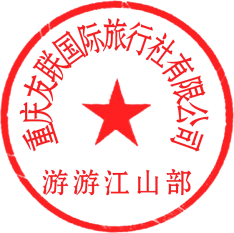 